Сводная таблица по 2-й сменеСоставлено на основании:- сборника рецептур блюд и кулинарных изделий для предприятий общественного питания.Авторы: А.И. Здобный, В.А. Циганенко, М.И. Пересичный, 2005г.;-  сборника рецептур блюд и кулинарных изделий для питания школьников под редакциейМ.П. Могильного, В.А. Тутельяна 2005г.;- сборника рецептур блюд и кулинарных изделий для питания детей в дошкольных организациях под ред.М.П. Могильного, В.А. Тутельяна 2011г.- справочника «Химический состав пищевых продуктов» под ред.И.М. Скурихина, М.П. Волгарёва 1987г.- справочника «Химический состав пищевых продуктов» под редакциейМ.П. Могильного (ГОУ ВПО ПГТУ), В.А. Тутельяна (ГУ НИИ питания РАМН РФ) 2005 годПримечание:1. согласно п. 10.3 СанПиН 2.4.4.2599-10 блюда приготавливаются с использованием йодированной соли.2. согласно п. 10.3 СанПиН 2.4.4.2599-10 в целях профилактики недостаточности витамина С в школьных столовых проводится искусственное С-витаминизация готовых третьих блюд аскорбиновой кислотой. Препарат вводят в компоты, кисели и т.д., после их охлаждения до 15 градусов (для компота) и 35 градусов (для киселя) в количестве до 20 мг непосредственно перед реализацией. Витаминизированные блюда не подогреваются.1 ДЕНЬ1 ДЕНЬ1 ДЕНЬ1 ДЕНЬ1 ДЕНЬ1 ДЕНЬ1 ДЕНЬ1 ДЕНЬ1 ДЕНЬ1 ДЕНЬ1 ДЕНЬ1 ДЕНЬ1 ДЕНЬ1 ДЕНЬКомплексный обедКомплексный обедКомплексный обедКомплексный обедКомплексный обедКомплексный обедКомплексный обедКомплексный обедКомплексный обедКомплексный обедКомплексный обедКомплексный обедКомплексный обедКомплексный обед№ ре-цептурыНаименованиеблюдМасса, гПищевые веществаПищевые веществаПищевые веществаЭнергети-ческая ценность, ккалВитамины, мгВитамины, мгВитамины, мгМинеральные вещества, мгМинеральные вещества, мгМинеральные вещества, мгМинеральные вещества, мг№ ре-цептурыБЖУВ1АССаРMgFe1972005Суп – рассольник с перловой крупой2002,15,1112,59120,750,17,5426,4571,9525,80,98537   2002Каша пшеничная вязкая1504,68419,8118,984,030,42842010Отварная птица5016,8810,883,31550,031631,2100,4161,44686 2005Компот из смеси сухофруктов2001,0426,69107,440,4141,1429,222,960,68Пряник502,21,4528,55150,50,08Хлеб белый302,510,4513,1060,610,60,132,6235,4ИТОГО:29,4121,89104,3713,272 ДЕНЬ2 ДЕНЬ2 ДЕНЬ2 ДЕНЬ2 ДЕНЬ2 ДЕНЬ2 ДЕНЬ2 ДЕНЬ2 ДЕНЬ2 ДЕНЬ2 ДЕНЬ2 ДЕНЬ2 ДЕНЬ2 ДЕНЬКомплексный обедКомплексный обедКомплексный обедКомплексный обедКомплексный обедКомплексный обедКомплексный обедКомплексный обедКомплексный обедКомплексный обедКомплексный обедКомплексный обедКомплексный обедКомплексный обед№ ре-цептурыНаименованиеблюдМасса, гПищевые веществаПищевые веществаПищевые веществаЭнергети-ческая ценность, ккалВитамины, мгВитамины, мгВитамины, мгМинеральные вещества, мгМинеральные вещества, мгМинеральные вещества, мгМинеральные вещества, мг№ ре-цептурыБЖУВ1АССаРMgFe200 2005Суп картофельный с горохом2005,495,2816,33114,750,18,3338,0887,1835,31,03252211Рыба запеченная6020,5611,164,96190,20,756,11,249,321681340,51679 2005Каша  перловая 1504,973,7413,85133,630,280,04512150,6218,452,72,66862005Компот из  свежих яблок  и с/ф2001,0426,69107,440,4141,1429,222,960,681035 2005Хлеб белый302,510,4513,1060,610,60,132,6235,4Мандарин1000,480,184,86240,0422,80,12216,60,06ИТОГО:35,0520,8179,79630,623 ДЕНЬ3 ДЕНЬ3 ДЕНЬ3 ДЕНЬ3 ДЕНЬ3 ДЕНЬ3 ДЕНЬ3 ДЕНЬ3 ДЕНЬ3 ДЕНЬ3 ДЕНЬ3 ДЕНЬ3 ДЕНЬ3 ДЕНЬКомплексный обедКомплексный обедКомплексный обедКомплексный обедКомплексный обедКомплексный обедКомплексный обедКомплексный обедКомплексный обедКомплексный обедКомплексный обедКомплексный обедКомплексный обедКомплексный обед№ ре-цептурыНаименованиеблюдМасса, гПищевые веществаПищевые веществаПищевые веществаЭнергети-ческая ценность, ккалВитамины, мгВитамины, мгВитамины, мгМинеральные вещества, мгМинеральные вещества, мгМинеральные вещества, мгМинеральные вещества, мг№ ре-цептурыБЖУВ1АССаРMgFe2042005Суп-харчо с рисовой крупой2000,183,315,651130,118,3324,9896,9329,451,24792005Гречневая каша с маслом150\54,234,52,781200,280,04512150,6218,652,72,6284 2010Птица запеченная5016,8810,081550,031631,2100,4161,44847  2005Десерт «Ломтишка»402,21,4528,55130,5945 2005Чай с сахаром2000,2142860,41035 2005Хлеб белый402,510,4513,1060,610,60,132,6235,4ИТОГО:26,219,7874,08607,14 ДЕНЬ4 ДЕНЬ4 ДЕНЬ4 ДЕНЬ4 ДЕНЬ4 ДЕНЬ4 ДЕНЬ4 ДЕНЬ4 ДЕНЬ4 ДЕНЬ4 ДЕНЬ4 ДЕНЬ4 ДЕНЬ4 ДЕНЬКомплексный обедКомплексный обедКомплексный обедКомплексный обедКомплексный обедКомплексный обедКомплексный обедКомплексный обедКомплексный обедКомплексный обедКомплексный обедКомплексный обедКомплексный обедКомплексный обед№ ре-цептурыНаименованиеблюдМасса, гПищевые веществаПищевые веществаПищевые веществаЭнергети-ческая ценность, ккалВитамины, мгВитамины, мгВитамины, мгМинеральные вещества, мгМинеральные вещества, мгМинеральные вещества, мгМинеральные вещества, мг№ ре-цептурыБЖУВ1АССаРMgFe2082005Суп картофельный с макаронными изделиями 2002,692,8417,14104,750,118,2524,666,65271,09422005Сыр порционный203,484,4350,60,1390,11132755,250,152842010Фрикаделька из говядины5010,2811,8417,451400,153,17,486,75180233,26679 2005Каша кукурузная с маслом 1504,953,2826,45160,280,110,021,221210,032,439431 2005Кофейный напиток2001,41,616,4860,020,083367,510,50,410352005Хлеб белый302,510,4513,1060,610,60,132,6235,4Банан 180-2002,0711,92514,782,163,52,5151133,927,38126,365105,24684,395 ДЕНЬ5 ДЕНЬ5 ДЕНЬ5 ДЕНЬ5 ДЕНЬ5 ДЕНЬ5 ДЕНЬ5 ДЕНЬ5 ДЕНЬ5 ДЕНЬ5 ДЕНЬ5 ДЕНЬ5 ДЕНЬ5 ДЕНЬКомплексный обедКомплексный обедКомплексный обедКомплексный обедКомплексный обедКомплексный обедКомплексный обедКомплексный обедКомплексный обедКомплексный обедКомплексный обедКомплексный обедКомплексный обедКомплексный обед№ ре-цептурыНаименованиеблюдМасса, гПищевые веществаПищевые веществаПищевые веществаЭнергети-ческая ценность, ккалВитамины, мгВитамины, мгВитамины, мгМинеральные вещества, мгМинеральные вещества, мгМинеральные вещества, мгМинеральные вещества, мг№ ре-цептурыБЖУВ1АССаРMgFe200 2005Суп картофельный с фасолью2005,4919,2816,33174,750,18,3338,0887,1835,31,032462005Гуляш из говядины35/3515,16,43,31410,171,2824,3694,6926,012,325372002Каша пшеничная150/104,68524,8118,984,03--0,41035 2005Хлеб белый302,510,4513,1060,610,60,132,6235,4Яблоко1000,40,49,8440,060,23817110,46862005Компот из  свежих яблок  и с/ф2001,0426,69107,440,4141,1429,222,960,68ИТОГО:29,2231,5394,02646,776 ДЕНЬ6 ДЕНЬ6 ДЕНЬ6 ДЕНЬ6 ДЕНЬ6 ДЕНЬ6 ДЕНЬ6 ДЕНЬ6 ДЕНЬ6 ДЕНЬ6 ДЕНЬ6 ДЕНЬ6 ДЕНЬ6 ДЕНЬКомплексный обедКомплексный обедКомплексный обедКомплексный обедКомплексный обедКомплексный обедКомплексный обедКомплексный обедКомплексный обедКомплексный обедКомплексный обедКомплексный обедКомплексный обедКомплексный обед№ ре-цептурыНаименованиеблюдМасса, гПищевые веществаПищевые веществаПищевые веществаЭнергети-ческая ценность, ккалВитамины, мгВитамины, мгВитамины, мгМинеральные вещества, мгМинеральные вещества, мгМинеральные вещества, мгМинеральные вещества, мг№ ре-цептурыБЖУВ1АССаРMgFe10 ср 2010Салат из свеклы, кураги,июма. 601,436,098,3683,90,029,535,1540,9720,91,33712005Суп картофельный с овощами2005,2716,814,25133,131019,571,5100,9792005Гречневая каша с маслом150\54,234,52,781200,280,04512150,6218,652,72,62462005Гуляш из говядины35/3515,16,43,31310,171,2824,3694,6926,012,32847  2005Компот с изюмом, кураги2001,0426,69107,440,4141,1429,222,960,681035 2005Хлеб белый302,510,4513,1060,610,60,132,6235,4847 2005Зефир (печенье,вафли)400,440,3410,38470,0610122880,5ИТОГО:30,0234,5878,86683,077 ДЕНЬ7 ДЕНЬ7 ДЕНЬ7 ДЕНЬ7 ДЕНЬ7 ДЕНЬ7 ДЕНЬ7 ДЕНЬ7 ДЕНЬ7 ДЕНЬ7 ДЕНЬ7 ДЕНЬ7 ДЕНЬ7 ДЕНЬКомплексный обедКомплексный обедКомплексный обедКомплексный обедКомплексный обедКомплексный обедКомплексный обедКомплексный обедКомплексный обедКомплексный обедКомплексный обедКомплексный обедКомплексный обедКомплексный обед№ ре-цептурыНаименованиеблюдМасса, гПищевые веществаПищевые веществаПищевые веществаЭнергети-ческая ценность, ккалВитамины, мгВитамины, мгВитамины, мгМинеральные вещества, мгМинеральные вещества, мгМинеральные вещества, мгМинеральные вещества, мг№ ре-цептурыБЖУВ1АССаРMgFe1972005Суп – рассольник с перловой крупой2002,110,1117,59150,750,17,5426,4571,9525,80,98536/1 2010Сосиска отварная509,81515,9120,40,0212,884,810,670,96792005Гречневая каша с маслом150\54,234,52,781400,280,04512150,6218,652,72,6686 2005Компот из смеси сухофруктов2001,0426,6977,440,4141,1429,222,960,68847  2005Десерт «Ломтишка»402,21,4528,55140,51035 2005Хлеб белый302,510,4513,1060,610,60,132,6235,4Итого:21,8831,51104,61689,698 ДЕНЬ8 ДЕНЬ8 ДЕНЬ8 ДЕНЬ8 ДЕНЬ8 ДЕНЬ8 ДЕНЬ8 ДЕНЬ8 ДЕНЬ8 ДЕНЬ8 ДЕНЬ8 ДЕНЬ8 ДЕНЬ8 ДЕНЬКомплексный обедКомплексный обедКомплексный обедКомплексный обедКомплексный обедКомплексный обедКомплексный обедКомплексный обедКомплексный обедКомплексный обедКомплексный обедКомплексный обедКомплексный обедКомплексный обед№ ре-цептурыНаименованиеблюдМасса, гПищевые веществаПищевые веществаПищевые веществаЭнергети-ческая ценность, ккалВитамины, мгВитамины, мгВитамины, мгМинеральные вещества, мгМинеральные вещества, мгМинеральные вещества, мгМинеральные вещества, мг№ ре-цептурыБЖУВ1АССаРMgFe200 2005Суп картофельный с горохом2005,4925,2826,33164,750,18,3338,0887,1835,31,03252211Рыба запеченная6020,5626,1514,96210,20,756,11,249,321681340,51688 2005Макароны отварные 1504,684,5814,55108,980,0836,725,8344,625,341,33122010Салат из белокачанной капусты501,733,711,8259,580,065,5811,23,4811,720,4Сок-нектар фруктовый пром.пр-ва2001,00,03249410352005Хлеб белый301,320,246,6860,65,60,081,4623,2ИТОГО:34,7859,9988,34698,119 ДЕНЬ9 ДЕНЬ9 ДЕНЬ9 ДЕНЬ9 ДЕНЬ9 ДЕНЬ9 ДЕНЬ9 ДЕНЬ9 ДЕНЬ9 ДЕНЬ9 ДЕНЬ9 ДЕНЬ9 ДЕНЬ9 ДЕНЬКомплексный обедКомплексный обедКомплексный обедКомплексный обедКомплексный обедКомплексный обедКомплексный обедКомплексный обедКомплексный обедКомплексный обедКомплексный обедКомплексный обедКомплексный обедКомплексный обед№ ре-цептурыНаименованиеблюдМасса, гПищевые веществаПищевые веществаПищевые веществаЭнергети-ческая ценность, ккалВитамины, мгВитамины, мгВитамины, мгМинеральные вещества, мгМинеральные вещества, мгМинеральные вещества, мгМинеральные вещества, мг№ ре-цептурыБЖУВ1АССаРMgFe58  2006Суп-харчо 2002,914,0825,52162,42,8921,924,0412,90,812442015Плов с мясом15018,2034,930,333200,010,368,3817,11,0910352005Хлеб белый301,320,246,6860,65,60,081,4623,2944 2005Чай сладкий с лимоном2000,2017,2912,8615,747,35,960,6410 ср 2010Салат со свеклой, изюмом501,436,098,3683,90,029,535,1540,9720,91,33Апельсин порциями1000,6667,056210,03217,07337,5727,838,450,162ИТОГО:24,71655,3195,146738,910 ДЕНЬ10 ДЕНЬ10 ДЕНЬ10 ДЕНЬ10 ДЕНЬ10 ДЕНЬ10 ДЕНЬ10 ДЕНЬ10 ДЕНЬ10 ДЕНЬ10 ДЕНЬ10 ДЕНЬ10 ДЕНЬ10 ДЕНЬКомплексный обедКомплексный обедКомплексный обедКомплексный обедКомплексный обедКомплексный обедКомплексный обедКомплексный обедКомплексный обедКомплексный обедКомплексный обедКомплексный обедКомплексный обедКомплексный обед№ ре-цептурыНаименованиеблюдМасса, гПищевые веществаПищевые веществаПищевые веществаЭнергети-ческая ценность, ккалВитамины, мгВитамины, мгВитамины, мгМинеральные вещества, мгМинеральные вещества, мгМинеральные вещества, мгМинеральные вещества, мг№ ре-цептурыБЖУВ1АССаРMgFe2082005Суп картофельный с макаронными изделиями 2002,692,8417,14104,750,118,2524,666,65271,09422005Сыр порционный203,484,4350,60,1390,11132755,250,152842010Фрикаделька из говядины5010,2811,8417,451400,153,17,486,75180233,26679 2005Каша кукурузная с маслом 1504,953,2826,45160,280,110,021,221210,032,439431 2005Какао с молоком2001,41,616,4860,020,083367,510,50,410352005Хлеб белый302,510,4513,1060,610,60,132,6235,4Банан 180-2002,0711,92514,782,163,52,5151133,927,38126,365105,24684,3911 ДЕНЬ11 ДЕНЬ11 ДЕНЬ11 ДЕНЬ11 ДЕНЬ11 ДЕНЬ11 ДЕНЬ11 ДЕНЬ11 ДЕНЬ11 ДЕНЬ11 ДЕНЬ11 ДЕНЬ11 ДЕНЬ11 ДЕНЬКомплексный обедКомплексный обедКомплексный обедКомплексный обедКомплексный обедКомплексный обедКомплексный обедКомплексный обедКомплексный обедКомплексный обедКомплексный обедКомплексный обедКомплексный обедКомплексный обед№ ре-цептурыНаименованиеблюдМасса, гПищевые веществаПищевые веществаПищевые веществаЭнергети-ческая ценность, ккалВитамины, мгВитамины, мгВитамины, мгМинеральные вещества, мгМинеральные вещества, мгМинеральные вещества, мгМинеральные вещества, мг№ ре-цептурыБЖУВ1АССаРMgFe681 2005Борщ-свекольник2004,5319,8222,25188,60,370,0612150,6218,8552,72,6679 2005Каша пшеничная вязкая1504,794,2620,83187,020,090,00239,141680,020,83608 2005Котлета из говядины506,784,0815,90120,380,0512,370,04516,8853,0714,070,65452010Винегрет600,613,73,6134,960,0406,2533,5530,1717,350,5810352005Хлеб белый302,510,4513,1060,610,60,132,6235,46862005Компот из  свежих яблок  и с/ф2001,0426,69107,440,4141,1429,222,960,68ИТОГО:20,2632,31102,3869912 ДЕНЬ12 ДЕНЬ12 ДЕНЬ12 ДЕНЬ12 ДЕНЬ12 ДЕНЬ12 ДЕНЬ12 ДЕНЬ12 ДЕНЬ12 ДЕНЬ12 ДЕНЬ12 ДЕНЬ12 ДЕНЬ12 ДЕНЬКомплексный обедКомплексный обедКомплексный обедКомплексный обедКомплексный обедКомплексный обедКомплексный обедКомплексный обедКомплексный обедКомплексный обедКомплексный обедКомплексный обедКомплексный обедКомплексный обед№ ре-цептурыНаименованиеблюдМасса, гПищевые веществаПищевые веществаПищевые веществаЭнергети-ческая ценность, ккалВитамины, мгВитамины, мгВитамины, мгМинеральные вещества, мгМинеральные вещества, мгМинеральные вещества, мгМинеральные вещества, мг№ ре-цептурыБЖУВ1АССаРMgFeСуп-хинкал с говядиной2004,679,866,91200,050,010,868,9678,6411,722,37792005Гречка отварная. с маслом1509,713,927,891560,04640,2656105,915,41,012462005Гуляш из говядины40/4015,16,43,31310,171,2824,3694,6926,012,3210 ср 2010Салат из свеклы, кураги,июма. 601,436,098,3683,90,029,535,1540,9720,91,338742005Кисель клубничный2000,20,032,6132,80,5184,290,6Вафли промышленного производства402,21,4538,55146,510352005Хлеб белый302,510,4513,1060,610,60,132,6235,4ИТОГО:35,8138,17110,7830,8ВСЕГО  12 ДНЕЙ342,108398,611142,718306,11ИТОГОна 1-го учащегося28,5033,2195,22692,17ДниБелкиЖирыУглеводыЭнергет. ценность, ккал1 день29,4121,89104,3713,272 день35,0520,8179,79630,623 день26,219,7874,08607,14 день27,38126,365105,24684,395 день29,2231,5394,02646,776 день30,0234,5878,86683,077 день21,8831,51104,61689,698 день34,7859,9988,34698,119 день24,71655,3195,146738,910 день27,38126,365105,24684,3911 день20,2632,31102,3869912 день35,8138,17110,7830,8ИТОГО за 12 дней342,108398,611142,718306,11НОРМЫ за 12 дней28,5033,2195,22692,17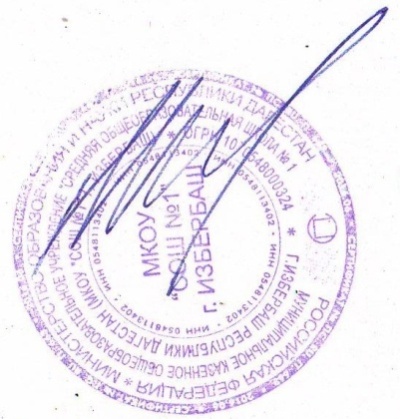 